Об утверждении перечня мероприятий, в целях софинансирования которых предоставляется иной межбюджетный трансферт  на обеспечение выплат районных коэффициентов и процентных надбавок за стаж работы в районах Крайнего Севера и приравненных к ним местностях, а также остальных районах Севера, где установлены районные коэффициенты к ежемесячному денежному вознаграждению за классное руководство педагогическим работникам муниципальных общеобразовательных организаций муниципального района «Улётовский район» Забайкальского края          	В соответствии с Бюджетным кодексом Российской Федерации, постановлением Правительства Забайкальского края от 06.11.2020 № 462, руководствуясь распределением иных межбюджетных трансфертов из бюджета Забайкальского края бюджетам муниципальных районов и городских округов Забайкальского края на обеспечение выплат районных коэффициентов и процентных надбавок за стаж работы в районах Крайнего Севера и приравненных к ним местностях, а также остальных районах Севера, где установлены районные коэффициенты к ежемесячному денежному вознаграждению за классное руководство педагогическим работникам муниципальных общеобразовательных организаций, руководствуясь Уставом муниципального района «Улётовский район» Забайкальского края, администрация муниципального района «Улётовский район» Забайкальского края п о с т а н о в л я е т:1. Утвердить Перечень мероприятий, в целях софинансирования которых предоставляется иной межбюджетный трансферт  на обеспечение выплат районных коэффициентов и процентных надбавок за стаж работы в районах Крайнего Севера и приравненных к ним местностях, а также остальных районах Севера, где установлены районные коэффициенты к ежемесячному денежному вознаграждению за классное руководство педагогическим работникам муниципальных общеобразовательных организаций  муниципального района «Улётовский район»   Забайкальского края (прилагается).2. Настоящее постановление официально опубликовать путем размещения (обнародования) на официальном сайте муниципального района «Улётовский район» в информационно-телекоммуникационной сети «Интернет» в разделе «Деятельность» - «Образование» -//https://uletov.75.ru/.3. Контроль за исполнением настоящего постановления возложить на заместителя главы муниципального района «Улётовский район»                             (С.В. Саранина)ПЕРЕЧЕНЬ МЕРОПРИЯТИЙ, в целях софинансирования которых предоставляется иной межбюджетный трансферт  на обеспечение выплат районных коэффициентов и процентных надбавок за стаж работы в районах Крайнего Севера и приравненных к ним местностях, а также остальных районах Севера, где установлены районные коэффициенты к ежемесячному денежному вознаграждению за классное руководство педагогическим работникам муниципальных общеобразовательных организаций  муниципального района «Улётовский район»   Забайкальского края_____________________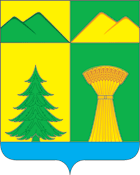 АДМИНИСТРАЦИЯ МУНИЦИПАЛЬНОГО РАЙОНА«УЛЁТОВСКИЙ РАЙОН»ЗАБАЙКАЛЬСКОГО КРАЯПОСТАНОВЛЕНИЕАДМИНИСТРАЦИЯ МУНИЦИПАЛЬНОГО РАЙОНА«УЛЁТОВСКИЙ РАЙОН»ЗАБАЙКАЛЬСКОГО КРАЯПОСТАНОВЛЕНИЕАДМИНИСТРАЦИЯ МУНИЦИПАЛЬНОГО РАЙОНА«УЛЁТОВСКИЙ РАЙОН»ЗАБАЙКАЛЬСКОГО КРАЯПОСТАНОВЛЕНИЕАДМИНИСТРАЦИЯ МУНИЦИПАЛЬНОГО РАЙОНА«УЛЁТОВСКИЙ РАЙОН»ЗАБАЙКАЛЬСКОГО КРАЯПОСТАНОВЛЕНИЕ«28» декабря 2020 года«28» декабря 2020 года№  773с. УлётыГлава муниципального района«Улётовский район»                                       А.И. Синкевич                                                        ПриложениеУТВЕРЖДЕНпостановлением администрациимуниципального района «Улётовский район»от «28» декабря 2020 года № 773Наименование мероприятияСрок окончания реализацииКод строкиОбъем финансового обеспечения на реализацию мероприятия, предусмотренный в местный бюджет, руб.Объем финансового обеспечения на реализацию мероприятия, предусмотренный в местный бюджет, руб.Объем финансового обеспечения на реализацию мероприятия, предусмотренный в местный бюджет, руб.Объем финансового обеспечения на реализацию мероприятия, предусмотренный в местный бюджет, руб.Объем финансового обеспечения на реализацию мероприятия, предусмотренный в местный бюджет, руб.Объем финансового обеспечения на реализацию мероприятия, предусмотренный в местный бюджет, руб.Объем финансового обеспечения на реализацию мероприятия, предусмотренный в местный бюджет, руб.Объем финансового обеспечения на реализацию мероприятия, предусмотренный в местный бюджет, руб.Наименование мероприятияСрок окончания реализацииКод строкиВсегоВсегов том числе средства федерального бюджетав том числе средства федерального бюджетав том числе средства бюджета субъекта РФв том числе средства бюджета субъекта РФв том числе средства местного бюджетав том числе средства местного бюджетаНаименование мероприятияСрок окончания реализацииКод строкитекущийплановый периодтекущийплановый периодтекущийплановый периодтекущийплановый период1234567891011Обеспечение выплат районных коэффициентов и процентных надбавок за стаж работы в районах Крайнего Севера и приравненных к ним местностях, а также остальных районах Севера, где установлены районные коэффициенты к ежемесячному денежному вознаграждению за классное руководство педагогическим работникам муниципальных общеобразовательных организаций  муниципального района «Улётовский район»   Забайкальского края31.12.2020-838500,0-838500,0---